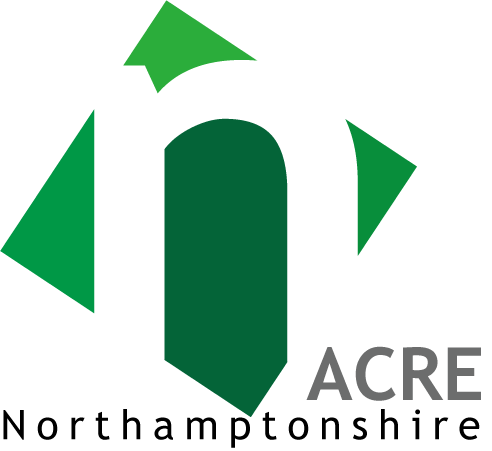 Community Shops and Pubs Event 10.00 a.m. – 3.00 p.m. Wednesday 14th March 2018Venue: The Hunsbury Hill Centre, Harksome Hill, Northampton NN4 9QXBOOKING FORMTo confirm your attendance and agree to pay the admission fee for the Community Shops and Pub Event on Wednesday 14th March 2018 please fill in the following details:Name: Job Title/Position: Organisation: Organisation address				     Contact telephone:		                     Contact Email: Do you have any special access requirements:      	Y/N   (If yes please specify):Do you have any special dietary requirements:     	Y/N   (If yes please specify):Is the organisation a NACRE member      		Y/NTo secure your place, we need to receive your completed booking form, together with your payment by Wednesday 7th March 2018 at the latestPlease return your completed booking form and payment by 7th March 2018:By email to:  rebecca.breakwell@northantsacre.org.ukOr by post to:  Northamptonshire ACRE, The Hunsbury Hill Centre, Harksome Hill, Northampton NN4 9QXCheques should be made payable to “Northamptonshire ACRE”Or to pay by BACS you will need the following payment details:Bank: Yorkshire BankAccount name: Northamptonshire ACRESort Code: 05-06-33Account no.: 41158247Please use “Community Shop” plus your name as a payment reference